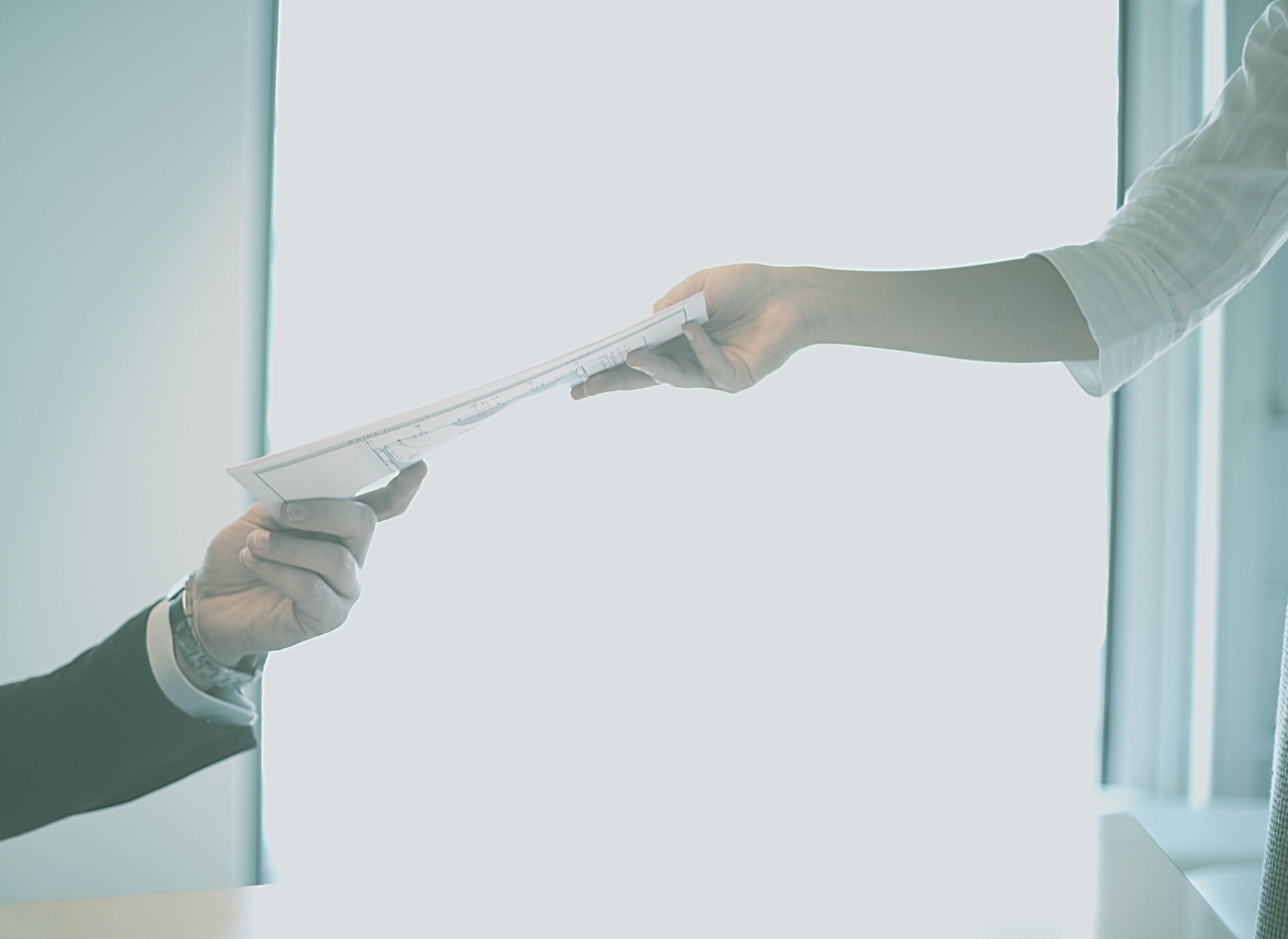 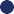 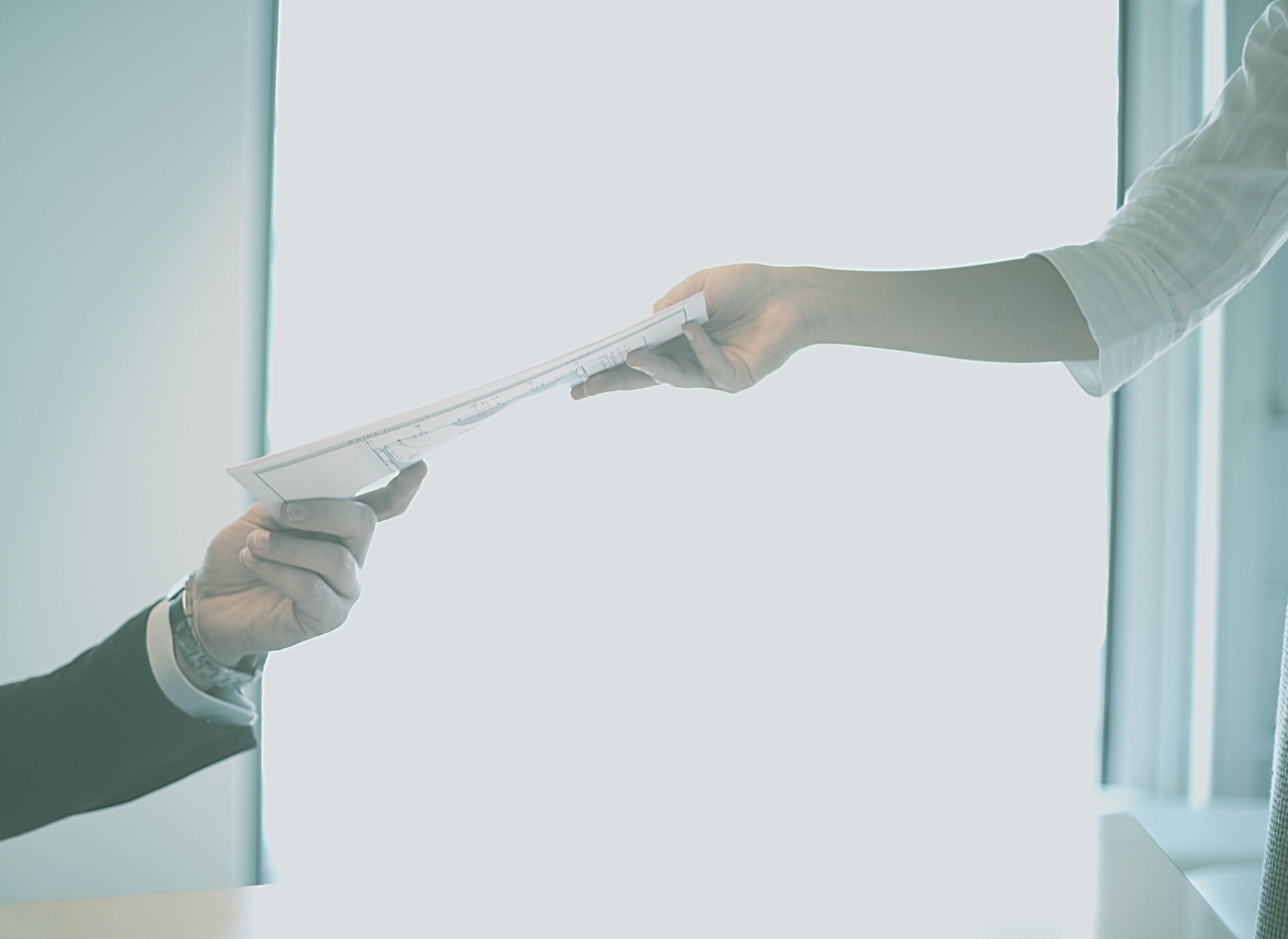 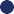  PACK EPSILON Ordre Mondial des Experts Internationaux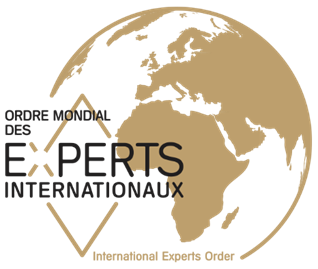 DOSSIER DERECONNAISSANCE DE LA VALEUR DE L’EXPERTISERenseignements d’ordre général Vous-mêmeFormations et diplômes obtenus dans le domaine d’expertise.Activités professionnelles dans le domaine d’expertise Expérience en ManagementExpérience en tant que formateur Expérience dans la conduite de projets LanguesRENSEIGNEMENTS D’ORDRE GENERAL :FACULTATIF :VOUS-MEME :Mme		M	Nom :   .................................Prénoms :	........................................................................Nom de jeune fille : ........................................................................................................Date et lieu de naissance : ......................................... Nationalité : ...................................Adresse permanente :  .............................................................................................................................................................................................................................................Code postal : ..................................Ville : ………………………. Pays : ……………….Téléphone fixe : ............................... Téléphone portable : ..............................................Fax :  .............................................E-mail :   ...................................................................Statut actuel :	Salarié		Profession libérale		Dirigeant	Quel est votre domaine d’expertise ? En avez-vous plusieurs ? Si oui, merci de les mentionner :................................................................................................................................................................................................................................................................................……………………………………………………………………………………………. Profession : .....................................................................................................................Êtes-vous membre d’une ou plusieurs associations professionnelles ? Si oui, laquelle ou lesquelles ? :................................................................................................................................................................................................................................................................................................................................................................................................................................................................................................................................................................…………………………………………………………………………………………….1/10FORMATIONS ET DIPLOMES OBTENUS DANS LE DOMAINE D’EXPERTISE :Formation initiale :Formation continue :Veuillez mentionner ci-dessous les travaux, titres, brevets, etc. que vous avez publiés :Veuillez mentionner ci-dessous les interventions dans des colloques, séminaires, congrès où vous avez participé (en tant qu’intervenant)2/10ACTIVITES PROFESSIONNELLES DANS LE DOMAINE D’EXPERTISE :Il s’agit de montrer les tâches que vous avez accomplies lors de vos activités professionnelles. Remplissez autant de pages que nécessaire.EXPERIENCE EN MANAGEMENT :Il s’agit de connaître les expériences dans le management que vous avez réalisées lors de vos activités professionnelles. Remplissez autant de pages que nécessaire.EXPERIENCE EN TANT QUE FORMATEUR :Il s’agit de connaître les expériences dans la formation que vous avez réalisées lors de vos activités professionnelles. C’est le temps d’expérience comme formateur, professeur et/ou autre métier qui implique de former les autres. Remplissez autant de pages que nécessaire.EXPERIENCE DANS LA CONDUITE DE PROJETS :Il s’agit de connaître votre expérience dans la conduite de projets lors de vos activités professionnelles. Un projet représente l'ensemble des actions à entreprendre afin de répondre à un besoin défini dans des délais fixés. Ainsi, un projet est une action temporaire avec un début et une fin, mobilisant des ressources identifiées (humaines et matérielles) durant sa réalisation, celui-ci possède également un coût et fait donc l'objet d'une budgétisation de moyens et d'un bilan indépendant de celui de l'entreprise. On appelle « livrables» les résultats attendus du projet. Remplissez autant de pages que nécessaire.LANGUES : Langue(s) Maternelle(s) :  	Veuillez cocher ci-dessous les langues dans lesquelles vous êtes en mesure d’exercer votre expertise : Anglais		Arabe		Chinois		Espagnol		Français		Russe	 Autre à préciser : ……………………ARGUMENTS SUPPLEMENTAIRES : Indiquez-nous ici d’autres éléments qui vous semblent utiles et auxquels vous n’avez pas eu la possibilité de répondre précédemment :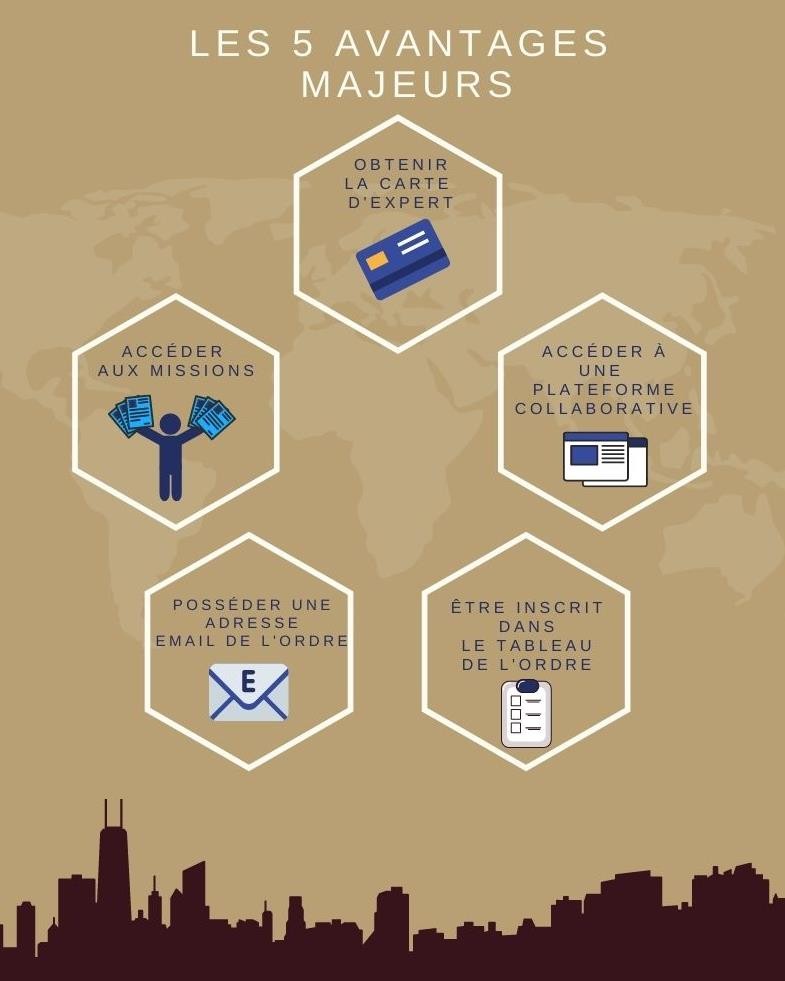 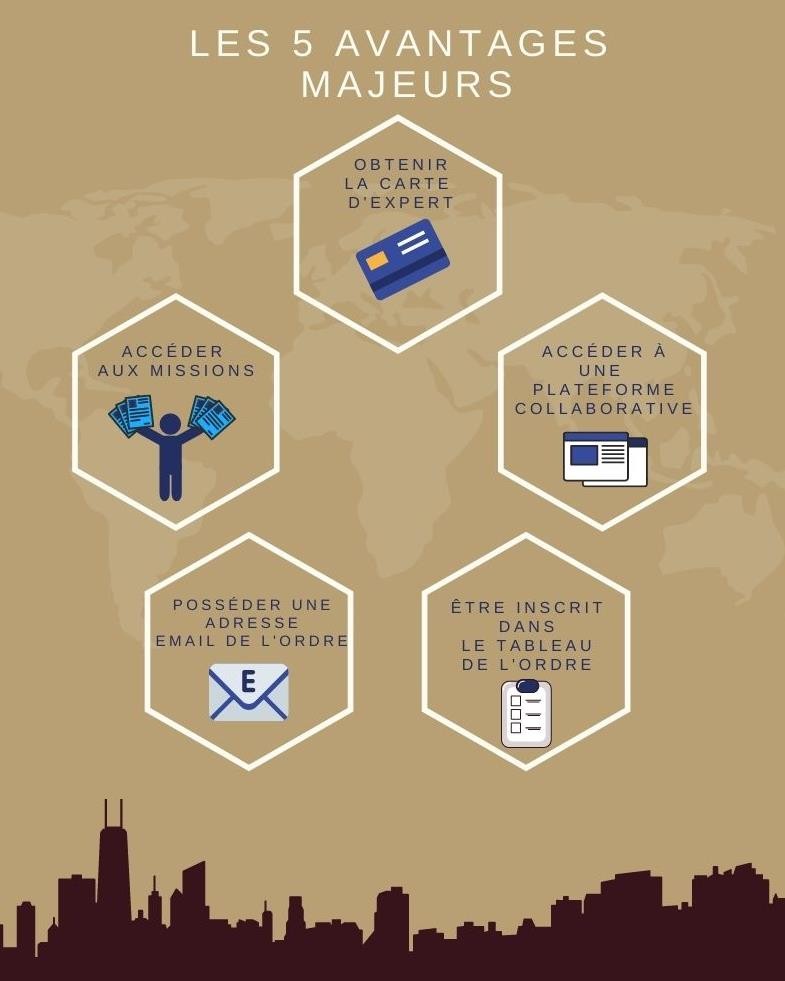 PIECES A JOINDRE :Photocopie du passeportExtrait du Casier JudiciairePhotocopies des diplômes et attestations de formationIndiquer trois références morales, soit les coordonnées téléphoniques de personnes susceptibles d’être contactées par l’Ordre.C.V actualisé.3 Photos d’identité.Inscription et règlement des frais de dossier de 1880 € via notre site de paiement Experts Internationaux : https://www.experts-internationaux.com (Possibilité de régler en plusieurs fois sans frais)Renvoyez le dossier à l'adresse suivante :Institut des Experts internationaux/CQFD3 quai du Drac                  38600 Fontaine – FranceOu par mail à l'adresse suivante :    contact@institut-experts-internationaux.comJe certifie sur l’honneur l’exactitude des informations transmises dans ce dossier. Date :	Signature :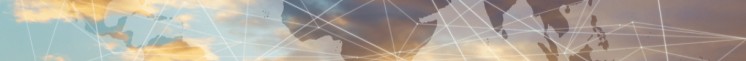 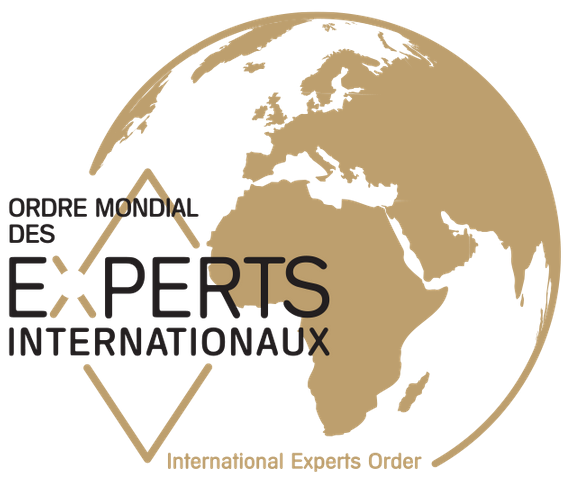 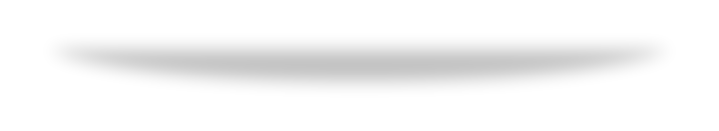 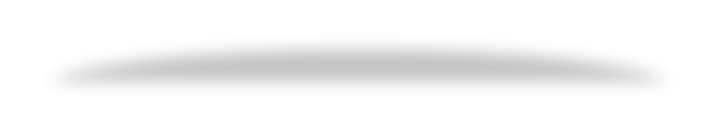 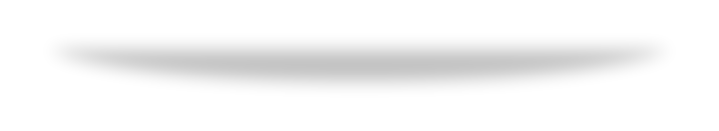 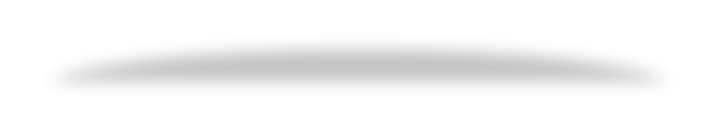 L’Ordre Mondial des Experts Internationaux (OMEI)Vous devenez membre de l’Ordre, vous êtes inscrit au Tableau des experts internationaux. Ce premier module vous présente l’Ordre et vous en donne un aperçu global synthétique.L’ONUApproche statique, approche dynamique, l’ONU est la première des institutions internationales à connaître pour un expert international. Nous allons insister particulièrement sur l’agenda 2030 et les 17 objectifs de développement durable auxquels nous adhérons. Nos expertises internationales tiennent compte de ces objectifs.L’expert internationalNous avons souvent la question : qu’est-ce qu’un expert international ? Voici donc la réponse, à la fois dans ce qu’il fait et dans ce qu’il est.Les termes de référenceLes TDR reflètent la mission de l’expert. Nous ne nous contenterons pas dans ce cours de voir de quoi il s’agit, mais nous suivrons aussi les recommandations du PNUD (programme des Nations unies pour le développement) pour obtenir les compétences nécessaires pour écrire des TDR pour le compte des institutions internationales qui font appel aux experts.Le développement durableToutes les missions d’expertises internationales vont devoir le prendre en compte. De nombreuses missions nouvelles vont être délivrées aux experts avec des finalités de développement durable.L’expert international doit savoir de quoi il s’agit.L’expertise axée sur les résultatsLa cellule de recherche et développement de l’OMEI étudie actuellement deux sujets majeurs :L’expertise à distance et l’expertise axée sur les résultats. Elle a déjà beaucoup avancé sur cette dernière. Elle peut donc transmettre des compétences nouvelles aux futurs experts internationaux. En tant que membre de l’Ordre, vous pouvez participer à cette cellule.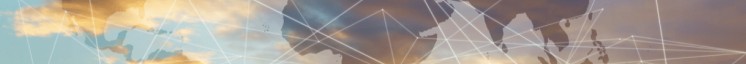 Les missions confiées aux experts dans le cadre de l’écosystème de l’ordre L’OMEI est lui-même source de missions, de participations, d’activités. La cellule de recherche et développement précédemment citée en est un exemple. Membre de l’Ordre, vous avez accès à l’ensemble de l’écosystème : cellules, commissions, corps, chambre d’arbitrage, université des experts internationaux, académie des experts internationaux, institut des experts internationaux…La plate-forme omei - online Il s’agit d’une plate-forme collaborative dédiée aux experts membres de l’Ordre. Au-delà desmissions qu’elle propose, elle permet de réaliser des projets en commun, de participer à une veille sur l’expertise internationale, de répondre à des appels d’offres internationaux. Avec l’ouverture de l’accès à la plate-forme vous bénéficiez d'un réseau d'experts internationaux.Paix mondiale et médiation internationaleNous envisageons en 2021 de créer un corps d’experts médiateurs. La médiation est une forme de résolution de conflits. Ce module vous apporte un exemple réel de médiation internationale.Le pacte mondial de l’ONUComprendre le global compact mondial, y parrainer des entreprises ou des organisations, signer des contrats d’accompagnement des entreprises ou organisations au pacte mondial de l’ONU : c’est l’objet de ce module d’initiation.AnnéesÉtablissementDiplômes ou examens préparésDiplômes obtenusDiplômes obtenusOUINONAnnéesThème de la formationDurée de la formationTitreDate de publicationLieu de PublicationTitre de l’interventionDateLieu de l’interventionActivité professionnelle 1Activité professionnelle 2Activité professionnelle 3Périodes / duréesSecteurs d’activitéPaysLangue de travail, si autre que lefrançaisPostes et statuts / Fonctions et titresEmployeursActivités principales et niveaux de responsabilitéActivité : ………………………….Activité : ………………………….Activité : ………………………….…………………………………….…………………………………….…………………………………….Niveau de responsabilité :…………………………………….Niveau de responsabilité :…………………………………….Niveau de responsabilité :…………………………………….…………………………………….…………………………………….…………………………………….Activité professionnelle 4Activité professionnelle 5Activité professionnelle 6Périodes / duréesSecteurs d’activitéPostes et statutsPaysLangue de travail, si autre que lefrançaisEmployeursActivités principales et niveaux de responsabilitéActivité : ………………………….Activité : ………………………….Activité : ………………………….…………………………………….…………………………………….…………………………………….Niveau de responsabilité :…………………………………….Niveau de responsabilité :…………………………………….Niveau de responsabilité :…………………………………….…………………………………….…………………………………….…………………………………….Expérience 1Expérience 2Expérience 3Périodes / duréesSecteurs d’activitéPaysLangue de travail, si autre que lefrançaisPostes et statuts / Fonctions et titresEmployeursNombre de personnes à votre chargeExpérience 1Expérience 2Expérience 3Périodes / duréesSecteurs d’activitéPaysLangue de travail, si autre que lefrançaisTitre de la formationEmployeursProjet 1Projet 2Projet 3Périodes / duréesSecteurs d’activitéPaysLangue de travail, si autre que le françaisTitre du projetEmployeurs